109年2月15日仿GIA證書鑽石於市面流竄,請會員注意仿GIA證書鉆石在台中市中区多家會員欲圖銷售,煩請會員特別注意以免損失,謝謝~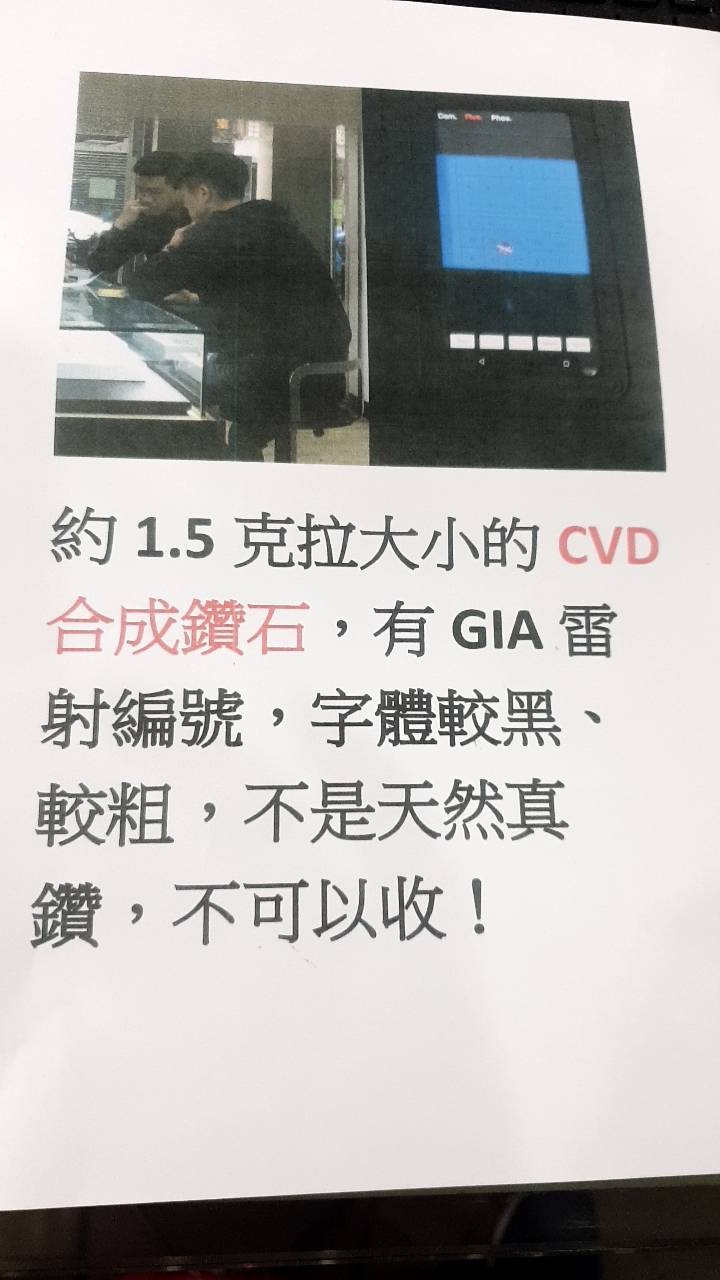 